MAKE THE STICKS JUMP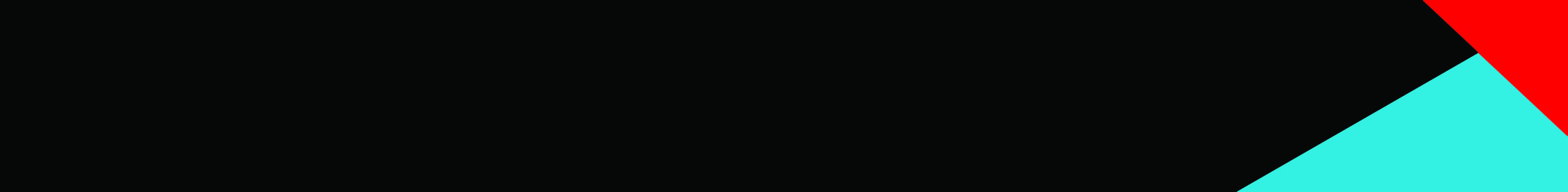 MATERIALS: 6 – 10 sticks of various lengths (6” – 10” work well!)		3 small rocks per personINSTRUCTIONS:  Set up the playing zone in an open field or dirt area in the woods.Draw or designate a starting line from which the players will throw their rocks.Place the sticks at regular intervals from the starting line.Assign a point value to each stick (the one closest to the starting line is worth the least, the one furthest away will be worth the most.Have players take turns throwing their rocks from the starting line with the objective of trying to hit the sticks.When the player hits the stick with their rock, and the stick jumps into the air, they are awarded the point value of the stick.Play for a set number of rounds or until one player reaches a predetermined number of points.FUNDAMENTAL MOVEMENT SKILLS: Underhand throw, Overhand throwCROSS-CURRICULAR – Number sense, counting, skip-counting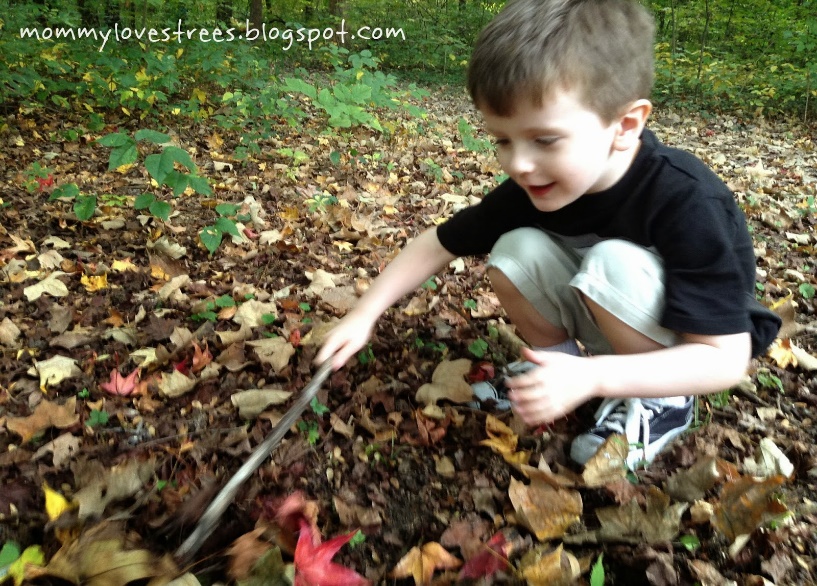 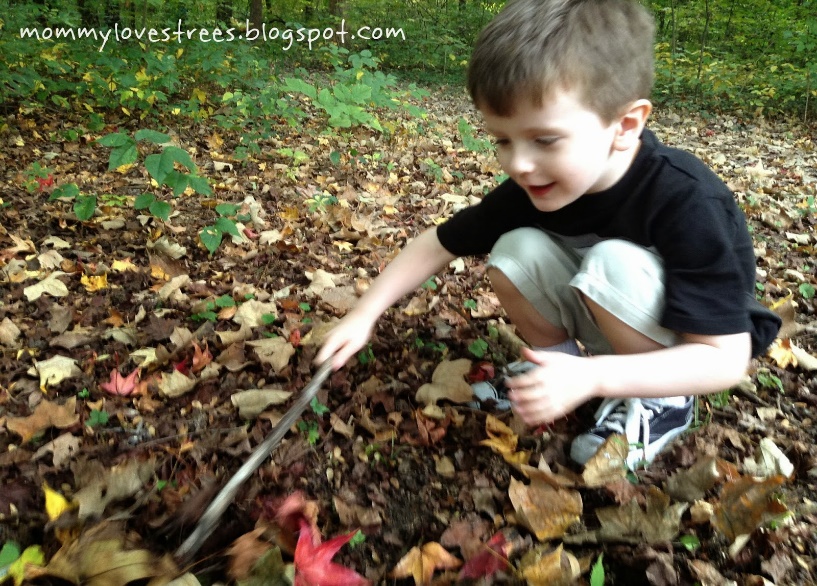 